DIRECCIÓN DE RECURSOS MATERIALES DE LA SECRETARÍA DE FINANZAS Y DE ADMINISTRACIÓN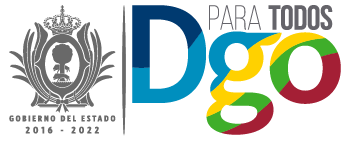 PROVEEDOR: GRUPO DELMONT SERVICIOS ESPECIALES, S.A. DE C.V.MONTO DEL CONTRATO ANTES DEL I.V.A.:  $ $1,193,550.00FECHA DE INICIO DEL CONTRATO: 04 FEBRERO 2022FECHA DE TERMINACIÓN DEL CONTRATO: 31 DE DICIEMBRE DE 2022